«Волга рыбацкая»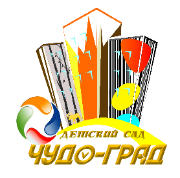                                            государственное бюджетное общеобразовательное учреждение                                      Самарской области средняя общеобразовательная школа                                              Образовательный центр «Южный город»          пос. Придорожный муниципального района Волжский Самарской области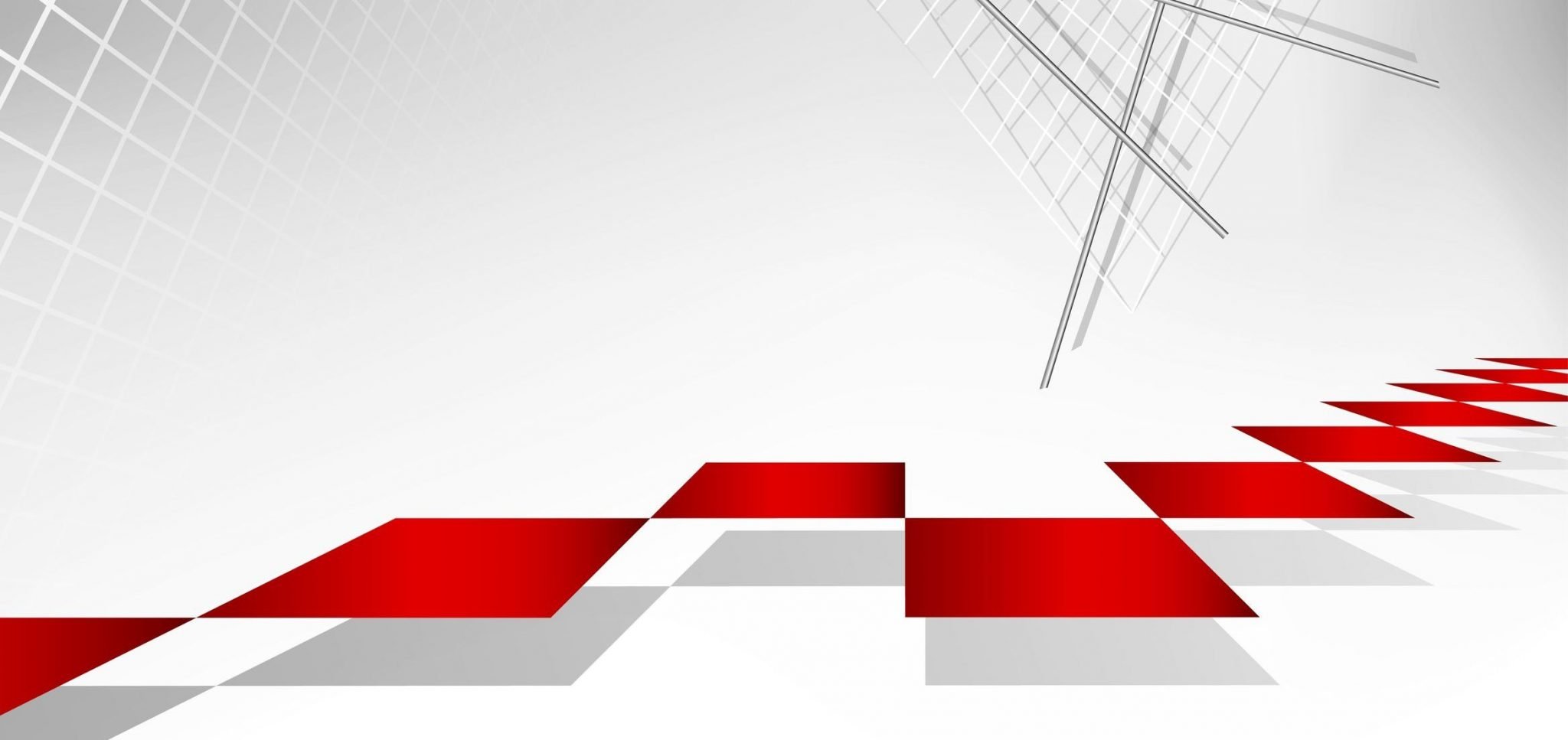 структурное подразделение «Детский сад «Чудо-Град»Чек – лист для молодого педагога          по подготовке и проведению исследовательской деятельности с использованием модуля «Свиток времени» в подготовительной к школе группе по изучению наследия Самарского региона (на примере рыбного промысла)                                    «ВОЛГА РЫБАЦКАЯ»                                                                                                         Выполнили: Федорова А. Г., УдаловаА.Н. ЭтапыПоследовательность действий Специфика действийНеобходимое оборудованиеОрганизационно –подготовительный (создание модуля «Свиток времени» и презентация его элементов)Определите место, где будет находиться модуль «Свиток времени»  1.1. Расскажите детям, что у вас появилась идея создать в группе такое место, где можно будет изучать как жили люди в Самарской области в старые времена, в недавнем прошлом, как живут сейчас и фантазировать о том, как будут жить в будущем. Поинтересуйтесь, нравится ли ребятам эта идея, готовы ли они помогать вам в этом.Организационно –подготовительный (создание модуля «Свиток времени» и презентация его элементов)Определите место, где будет находиться модуль «Свиток времени»  1.2. Сообщите об определённых требованиях к расположению модуля (он должен располагаться на стене так, чтобы дети могли свободно подходить к нему, приклеивать картинки, делать надписи и т.д.) Расскажите, как будет называться это место и привлеките детей к выбору места для модуля «Свиток времени». Организационно –подготовительный (создание модуля «Свиток времени» и презентация его элементов)Определите место, где будет находиться модуль «Свиток времени»  1.3. Используйте один из способов принятия решения о его месте расположения: - договор (объясните детям ситуацию «У нас много разных мнений, но нам нужно выбрать одно. Обычно взрослые люди договариваются между собой. Кто-то кому-то уступает. Как поступите вы, ребята? Будете ссорится и обижаться или попросите договорится как взрослые?»)- считалка (ни в коем случае не считайте сами. Это детская деятельность, их выбор и их ответственность- голосование (Обязательно привлекайте детей к подсчёту голосов, или попросите одного ребёнка быть ответственным за запись голосов) - жребий (в качестве жребия можно использовать что угодно)Лист для подсчёта голосов, монетка, счётные палочки разных цветов, маленький предмет, находящийся в правой или в левой рукеОрганизационно –подготовительный (создание модуля «Свиток времени» и презентация его элементов)2.Подготовьте необходимый материал для всех элементов модуля «Свиток времени» и изготовьте его.2.1. Подготовьте рулон обоев и всё необходимое для крепления основы, для визуализации информации, полученной в рамках изучения инструментов, предметов, промыслов, обычаев, традиций Самарского региона. Закрепите обои на стене на уровне роста ребёнка. Предусмотрите такую конструкцию крепления рулона, которая позволит наматывать использованную часть. После того как тема будет изучена и свиток времени наполнен информацией, заполненная часть рулона сматывается. Это позволит компактно хранить информацию и, по мере необходимости, возвращаться к изученным темам.Рулон обоев, крепление.Организационно –подготовительный (создание модуля «Свиток времени» и презентация его элементов)2.Подготовьте необходимый материал для всех элементов модуля «Свиток времени» и изготовьте его.2.2. Подготовьте лист формата А3, начертите на нём таблицу с тремя колонками. Объясните детям, что это опросник, с помощью него вы будем выбирать темы исследования. В первом столбце тему для исследования будут предлагать дети, во втором родители, в третьем педагоги. Вместе с детьми придумайте и обозначьте каждую колонку. Используйте уже знакомые способы принятия решения. (см. п. 1.3 организационного раздела). Лист формата А3, знаки-символы для обозначения столбцов «дети», «родители», «педагоги»Организационно –подготовительный (создание модуля «Свиток времени» и презентация его элементов)2.Подготовьте необходимый материал для всех элементов модуля «Свиток времени» и изготовьте его.2.3. Изготовьте планер, он позволит конкретизировать и структурировать деятельность по изучению той или иной темы, а также сформировать навык планирования. Подготовьте магнитно-маркерную доску, изолентой расчертите таблицу, поместите следующую информацию Магнитно-маркерная доска, изолента, маркер, Организационно –подготовительный (создание модуля «Свиток времени» и презентация его элементов)2.Подготовьте необходимый материал для всех элементов модуля «Свиток времени» и изготовьте его.2.4.Для того, чтобы детям было легче пользоваться планером, подготовьте карточки помощники, схематично изобразите на них способы получения информации: спросить у взрослого, посмотреть в энциклопедии, посмотреть в интернете, посмотреть телепередачу, понаблюдать, провести эксперимент, виды деятельности и инструменты представления информации: рисунок, аппликация, запись на листе, поделка, завершение исследования (смайлики)Карточки с символамиОрганизационно –подготовительный (создание модуля «Свиток времени» и презентация его элементов)2.Подготовьте необходимый материал для всех элементов модуля «Свиток времени» и изготовьте его.2.5.Один из способов получения информации «спросить у взрослого» можно представить на экране поддержки. Для этого запишите видео-вопросы от детей поместите на Google Drive (сервис хранения файлов), скопируйте ссылку, вставьте в онлайн программу преобразования ссылки в QR код (https://qrcode.tec-it.com/ru/Urlhttps://qrcode.tec-it.com/ru/Url) , скачайте QR код, распечатайте и расположите на экране поддержки. Наведя смартфоном на QR код  можно увидеть вопросы. QR кодИсследовательский (организация работы с модулем «Свиток времени»)Работа с опросником, выбор темы исследованияС целью привлечения всех участников образовательного процесса, за несколько дней до начала нового исследования по изучению истории Самарского края внесите в среду опросник (п.2.2. организационного раздела) для выбора темы исследования. Детям кратко расскажите о том, какие традиции, промыслы, обычаи существовали в Самарской области, какие известные люди жили в Самарской области, какие памятники природы находятся на территории Самарской области и т.д. Попросите ребят зафиксировать (записать или схематично изобразить) на опроснике то, с чего хочется начать изучать историю родного края. Попросите родителей присоединиться к вашей деятельности и  предложить тему исследования, подключите к этому педагогов, работающих  с вашей группой и не забудьте оставить своё мнение на этот счёт. Для выбора конкретной темы используйте способы принятия решения, описанные в  п. 1.3 организационного раздела.Лист формата А3 с таблицей, разделённый на три столбца Исследовательский (организация работы с модулем «Свиток времени»)Работа с опросником, выбор темы исследованияПосле того как тема выбрана, попросите ребят отобразить её на «Свитке времени»: написать или обвести контур букв. Предположим, выбор пал на тему «Рыболовство: из прошлого в будущее»Краски, фломастерыИсследовательский (организация работы с модулем «Свиток времени»)Работа с планером, конкретизация и структурирование исследованияОбъясните исследователям, что их задача – подготовить сообщение (по-научному это доклад) и разместить информацию на «Свитке времени». Но для того, чтобы это сделать, надо собрать всю доступную информацию об этом промысле, с древних времён до наших дней. Как это можно сделать? Очень важно, подвести детей к тому, чтобы они сами попробовали назвать способы сбора информации. Это можно сделать с помощью проблемных вопросов «Как вы думаете, с чего начинает исследование учёный?», «Где ещё можно узнать что-то об этом промысле?» и т.д. Отвечая на вопросы вместе с детьми, постепенно выстраивайте линию из карточек с изображением способов получения информации: спросить у взрослого, посмотреть в энциклопедии, посмотреть в интернете, посмотреть телепередачу, понаблюдать, провести эксперимент. Карточки с символамиИсследовательский (организация работы с модулем «Свиток времени»)Работа с планером, конкретизация и структурирование исследованияЗатем решите, какую именно информацию нужно искать, изучая такой промысел как рыболовство. Например, мы решили, что будем искать информацию о том, как ловили рыбу наши предки, чем и на каких суднах они это делали. Как ловят рыбу сейчас, как это будет происходить в будущем; какая рыба обитала в водоёмах Самарской области, какая встречается сейчас, какие блюда из рыбы предпочитали наши предки, как её готовят сейчас, что будет в будущем.Исследовательский (организация работы с модулем «Свиток времени»)Работа с планером, конкретизация и структурирование исследованияДалее поясните детям, что собираемые сведения можно просто запомнить, но это трудно, поэтому лучше сразу пытаться их фиксировать. Поинтересуйтесь, каким образом можно это сделать. Отвечая на вопросы вместе с детьми, постепенно выстраивайте линию из карточек с изображением видов деятельности и инструментов представления информации: рисунок, аппликация, запись на листе, поделка, книжка малышка и пр. Карточки с символамиИсследовательский (организация работы с модулем «Свиток времени»)Работа с планером, конкретизация и структурирование исследования2.4. Нацельте детей на то, что добывать информацию можно в одиночку, а можно и с друзьями. Попросите указать на планере, что именно и с кем будут изучать ребята: напротив выбранного временного отрезка, например, «как было в старые времена» один ребёнок или группа детей пишут или прикрепляют своё имя, написанное на карточке, схематично изображают объект изучения, например, лодка. Это значит, что Артём и Данил будут изучать на каких судах, рыбаки ловили рыбу. Маркер, таблички с именами детейИсследовательский (организация работы с модулем «Свиток времени»)Работа с планером, конкретизация и структурирование исследования2.5. Далее попросите ребят определиться, каким способом они будут добывать информацию и с помощью знаков-символов обозначить способ поиска информации напротив своего имени. Планер, знаки символыИсследовательский (организация работы с модулем «Свиток времени»)Работа с планером, конкретизация и структурирование исследования2.6. Далее нацельте ребят изобразить с помощью символов как они представят информацию на «Свитке времени»: это может быть рисунок, аппликация, запись на листе, а может быть и поделка. Планер, знаки символыИсследовательский (организация работы с модулем «Свиток времени»)Работа с планером, конкретизация и структурирование исследования2.5. Сообщите, что после того, как информация будет готова к размещению в графе «Отметка о выполнении» ребятам нужно  поместить  смайлик, который будет означать успешное завершение исследования.Планер, знаки символыИсследовательский (организация работы с модулем «Свиток времени»)Наполнение «Свитка времени» продуктами исследованияПосле того, как дети спланируют свою деятельность по изучению микротемы в рамках общего исследования, каждый ребенок (либо пара, группа детей) начинает сам изучать и фиксировать информацию. Ваша задача - выполнять обязанности консультанта исследователей, помогать тем, кто нуждается в помощи в данную минуту. Помните о том, что у дошкольников способность концентрировать внимание невысока. Поэтому работу по сбору информации нужно проводить быстро. Энциклопедии, книги, записи познавательных фильмов, доступ к сайтам, бумага, карандаш  и т.п.Исследовательский (организация работы с модулем «Свиток времени»)Наполнение «Свитка времени» продуктами исследованияПосле того как сведения собраны их нужно проанализировать, обобщить, представить выбранным способом и поместить на «Свиток времени» в соответствующий временной отрезокИнструменты и материалы для творчества, разлинованная бумага, карандаш простойПрезентационный  Представление материала в форме «Познавательной гостиной»После того, как каждый ребёнок, принимающий участие в этой деятельности, поместить на «Свиток времени» продукт своего исследования происходит представление материала. Чтобы усилить значимость момента, придумайте вместе с детьми какой-нибудь атрибут докладчика. Будьте готовы к тому, что качество представленной информации будет зависеть от общего уровня развития ребёнка. Вместе с этим это сообщение будет служить важным средством развития и обучения. Первый «доклад» длится обычно недолго, но с приобретением исследовательского опыта собирается всё больше информации.Атрибут докладчика